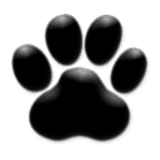 Booking In Form for Kennels and CatteryNew customers please complete the following in full. / Existing customers please inform us of any changesDiet .................................................................................................................................................... ........................................................................................................................................................... Vets Name .......................................................................................................................................... Branch ........................................................................... Tel No. ........................................................ Recent Veterinary History ....................................................................................................................... ........................................................................................................................................................... Medcation/Dosage............................................................................................. ........................................................................................................................................................... Any other helpful details ....................................................................................................................... ........................................................................................................................................................... Is your Dog/Cat insured? YES/NO          Inoculation Certificate Supplied:  YES/NO Vet Contacted for Inoculation(s) : Details/dates…………………………………………………….(must be done by Kennel)I have read this form and agree to all the attached conditions and undertake to pay the boarding charges on departure from the kennels/cattery. Customer Signature ......................................................... Date ............................................................ If boarding more than one dog/cat and you wish for them to share please sign below: Customer Signature ......................................................... Date ............................................................Terms & Conditions of Acceptance 1. The owner warrants that the animal(s) being boarded is/are in a fit and healthy condition. 2. To be accepted into the kennels, all dogs/cats must be fully inoculated against  Dogs: Distemper, Hepatitis, Parvovirus, Para Influenza, Leptospirosis Cats: Feline Enteritis, Cat Flu within the last twelve months and not less than two weeks prior to boarding. Vaccination certificates must be seen prior to boarding. (Kennel Cough is not obligatory but strongly recommended). We recommend that dogs are wormed and have parasite protectionPlease note: Animal(s) showing signs of Canine Infectious Bronchitis (Kennel Cough) or any contagious disease will be turned away.3. Whilst every care will be given to pets Shaw Pet Centre will not be held responsible for any illness, injury, loss or damage to the animal(s), however caused during their stay. Boarding is entirely at the owner’s risk. 4. We will contact you or your emergency contact should we consider veterinary attention is required. Dogs/cats will either go to their normal vets or our Vet (Beeches Vets) who have 24 hour coverage.  If medication is prescribed the owner gives consent for the Kennels/cattery to administer the medication in line with guidance given from the vets.5. Any bedding, toys supplied by the owner that are damaged/destroyed by the animals are left at the owner’s risk and any Veterinary treatment required following such event will be at the owners expense. No toys will been given unless instructed otherwise.6. Special dietary requirements will be administered as supplied and requested by the Owner. 7. All reasonable efforts will be made to administer oral medication or to apply external treatments as directed of which there is no charge to the owner. However, if required Veterinary assistance may be requested at the Owner’s cost without prior consultation. 8. Boarding fees are charged to include the day of arrival & departure. Boarding fees are payable at the end of the term on collection. No pets will be released until full and final payment has been received.9. Shaw Pet Centre reserve the right to retain any animal, charging for the extended stay until such time as the outstanding account is settled, or to dispose of the animal with a suitable rescue centre, if any account becomes overdue or if the animal is not collected within 7 days of the due payment and/or collection date. Any costs involved will be the responsibility of the owner.10. In the event of any delay in collection, notification must be given at the earliest opportunity and Shaw Pet Centre reserves the right to refuse the extension. 11. Where 2 or more animals are sharing from the same household Shaw Pet Centre reserves the right to separate the animals if it is causing distress/conflict by them being housed together.12. Shaw Pet Centre will not accept any uncastrated male cats.13. It is the owners responsibility to ensure any special requirements or behaviours of their pet(s) are clearly provided in writing 14. Shaw Pet Centre reserves the right to add, change, or vary these Terms & Conditions at any timeOwners Name:…………………………………………….…………………………………………….Tel No:………………………………………………………………………………………………………………Home Address:…………………………………………………………………………………………………………………………………………………………………………………………………………………………………………………………………………………………………………………………………………………………………………………………………………………………………………………………………………………………………………………………………………………………………………………………………………………………………………………………………………………………………………………………………………………………………………………………………………………………………………………………………………………Postcode:Postcode:………………………………….Email:……………………………………………………………….Email:……………………………………………………………….Email:……………………………………………………………….UK Contact Name:UK Contact Name:………………………………………Tel No:………………………………………………………………………………………………………………Home Address:…………………………………………………………………………………………………………………………………………………………………………………………………………………………………………………………………………………………………………………………………………………………………………………………………………………………………………………………………………………………………………………………………………………………………………………………………………………………………………………………………………………………………………………………………………………………………………………………………………………………………………………………………………………Postcode:Postcode:………………………………….Dogs/Cats NameBreed/ColourAge/DOBSexCastrated/spayedDate InDate Out